AUDIÇÃO PARA NOVOS BAILARINOS 2018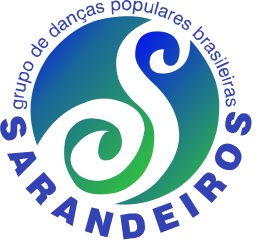 Edital Processo de Seleção Integrantes - Grupo SarandeirosO Grupo Sarandeiros da UFMG, projeto de extensão da universidade desde 1997, abre sua audição anual para seleção de novos dançarinos, com a finalidade de formação de um grupo experimental de danças brasileiras. Podem se inscrever pessoas com qualquer experiência em dança, de dentro ou fora da Universidade, interessadas em aprender sobre as principais manifestações culturais nacionais e suas possibilidades cênicas.ObjetivoSelecionar um grupo de novos integrantes para participarem de 3 meses de aulas e oficinas de danças brasileiras com professores do Grupo Sarandeiros. No dia 29 de junho, no final do processo, os dançarinos aprovados na audição serão avaliados através de uma apresentação, na Escola de Educação Física, Fisioterapia e Terapia Ocupacional da UFMG. Durante o período os aprovados serão avaliados periodicamente pelos critérios de desempenho Físico, técnico e artístico descritos abaixo, além da disponibilidade e da frequência aos ensaios; O grupo tem caráter voluntário, e os dançarinos aprovados na audição não receberão nenhuma ajuda de custo durante o período do curso. Apenas após o período de 3 meses, o grupo divulgará a lista final de aprovados. Pré-requisitos– Apresentar idade superior a 17 anos;– Demonstrar habilidades em qualquer estilo de dança;– Ter interesse em participar de um grupo de danças brasileiras;– Ter disponibilidade de horários para frequentar as aulas no primeiro semestre de 2018: Quarta feira, das 19H00 às 21H30, e Sábados, das 10H00 às 12H30. O candidato deverá ter disponibilidade integral para estes horários nestes dois dias. As aulas acontecerão na Sala de Dança da Escola de Educação Física, Fisioterapia e Terapia Ocupacional da UFMG.Data e horário da provaO processo seletivo ocorrerá no dia 14/04/2017 às 13h00, na Sala de dança da Escola de Educação Física da UFMG. Os candidatos devem compareçam ao local de prova com no mínimo 30 minutos de antecedência para confirmarem a inscrição e identificação para o processo.InscriçõesAs inscrições devem ser realizadas mediante preenchimento de formulário disponível no site do grupo: www.sarandeiros.com.brCritérios avaliadosSerão avaliados critérios físicos, técnicos e artísticos. Em cada um desses critérios podemos estabelecer pontos relevantes para serem observados.Físico:Força – principalmente de membros inferiores para realizar saltos, chutes e agachamentos.Flexibilidade – principalmente de membros inferiores, no que diz respeito a quase todos os movimentos (flexão, extensão e abdução); verificar também a capacidade de flexão do tronco.Técnico:Postura – colocação de braços, alinhamento do tronco e quadril, pescoço e cabeça, pernas e pés.Consciência corporal – Capacidade de compreender e responder de forma satisfatória aos movimentos apresentados, sendo capaz de reproduzi-los.Artístico:Interpretação – Capacidade de interpretar; criatividade; e exploração de potencialidades individuais.Improvisação – capacidade de criar possibilidades coreográficas a partir de situações desconhecidas.Avaliação - prova eliminatóriaA avaliação será dividida em 4 momentos distintos:BARRA e CENTRO Foco avaliativo – Técnico (postura) e Físico (flexibilidade).CONTEMPORÂNEO:Foco Avaliativo – Técnico (consciência corporal) e facilidade de aprendizado aos comandos do professor.DANÇAS BRASILEIRAS:Foco avaliativo – Técnico (consciência corporal) e Físico (força e flexibilidade). Ritmos variados das danças populares nacionaisApós a avaliação eliminatória será ministrada uma prova de caráter Classificatório no mesmo dia:IMPROVISAÇÃOFoco avaliativo – Artístico (interpretação e improvisação).Boa sorte!Gustavo Côrtes e Petrônio AlvesDireção do Grupo Sarandeiros